PO Box 5Ashland, NE  68003Warm Holiday Greetings to You and Your Ashland Area Business!Your involvement as a Chamber member not only can help improve our community, but your membership can also help expand your business opportunities! If you have any questions, comments, or suggestions, please do not hesitate to contact any of the current board members listed below:The Chamber depends on businesses and organizations like you,
please help contribute to the future of the Ashland area.Respectfully, Ashland Area Chamber of Commerce Board of DirectorsPlease note: Annual dues must be paid by February 28th, 2023to reserve your spot in the printed version of the 2023 Directory.Organization Vision and BenefitsThe Ashland Area Chamber of Commerce is focused on developing, promoting, and protecting the Ashland business community. Our goal is to help businesses, like yours, to grow and prosper through a combination of initiatives, including:Providing educational opportunities, free or discounted, to Chamber membersEncouraging Ashland-area residents to buy locallyIncreasing revenue from tourism (e.g., attracting group tours, working closer with       surrounding tourist attractions, keeping our brochures current)Advertising in magazines, newspapers, radio, and other venuesMarketing at regional events and through our websitePromoting positive feature stories from news mediaApplying for grants to fund development and tourism activitiesEnsuring the Chamber membership is better informedYour membership is critical in keeping our Chamberstrong and financially able to serve the business community.We believe the Chamber is one of the most important local organizations your business can join. Benefits for your business include:Listing on the printed “Business Directory,” distributed throughout Ashland and surrounding areasVisibility on the Chamber website at www.ashland-ne.comBusiness referrals from inquiries to the Chamber phone number and website Joint marketing and advertising opportunitiesNetworking with other business owners and leadersKeeping you informed of local issues that may affect your businessAbility to accept “Chamber Bucks” at your business Sponsorship of Ashland community events (e.g., Stir-Up, Fall Festival, Art Walks, Hometown Christmas, Teacher Appreciation)
Please complete the attached membership form and submit it with your payment.  Be sure to specify a current email address on the membership form so we can notify you of upcoming events.We look forward to having your organization as a member in 2023!2023 Annual Membership Dues			Note: Dues are based on your organization’s
          classification and number of employees.Employee Counts:Full-time  __________		Part-time __________2023 Membership Dues: 	$__________ Donation to Fireworks Fund: 	$__________ Total Amount:			$__________Please verify the following information for your organization and make any corrections on the lines provided. Business information will be published in the Ashland Business Directory.Please select one or more committees on which you would be interested in serving:Thank you for supporting the Ashland Community!Bradley Pfeiffer (President)402-612-7620bradleykpfeiffer@gmail.comAmber Dutcher (Secretary)402-944-2114amber.dutcher@agps.orgBob Fricke Jr.   (Treasurer)402-944-3316bobc@fmnb.comStaci Hubert402-944-3303ashlandpharmacy@gmail.comBob Luebbe                       402-944-4242 x711bob.luebbe@helpsystems.comShirley Niemeyer        402-944-3503sniemeyer2@unl.eduKaren Stille                         402-944-3505kstille@loptonline.comMary Ziegenbein       402-944-2306giftniche@sbllcweb.comLaura Capp402-944-2625laura@postscript.postSusan Thomas402-944-7852sthomas1@unl.eduDenise Hartman402-830-9180denisehartman.wwllc@gmail.comSteve Nabity402-944-6027steve@turtlecreekgallery.comBusiness Name:Business Address:Business Phone:Business Website:Contact Name:Contact Phone:Contact Email:MembershipMarketing/AdvertisingEducationNetworking EventsEaster Egg HuntStir-UpFall Festival/Art WalksTeacher BreakfastHometown ChristmasEconomic DevelopmentFlea Market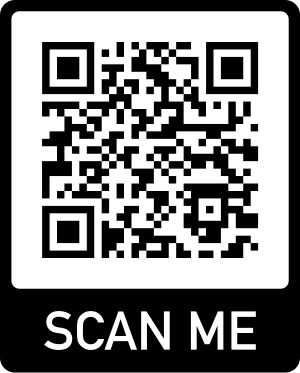 Complete and pay online!https://ashland-chamber.square.siteOr return this form and payment to:Ashland Area Chamber of CommerceP.O. Box 5, Ashland, NE 68003